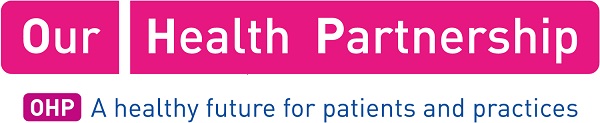 Job Title:Care Coordinator (30-35 Hours)Salary:£21,892-£23,650Accountable to: PCN Clinical Director and Consultant Pharmacist (OHP)DescriptionDescriptionWe are seeking Care Coordinators to join our growing team at Our Health Partnership, working with in one of our OHP supported PCNs: Kingstanding, Erdington and Nechells – Kingstanding. The post holder will work for and across the KEN Primary Care Networks.The successful candidate will be part of a dynamic and forward-thinking PCN led Multi-Disciplinary Team (MDT). Leadership will be provided by the PCN Clinical Director and Consultant Pharmacist at OHP. We are looking for individuals who will coordinate the work of healthcare professionals and non-clinical staff including volunteers involved in the care of patients registered at GP practices within the wider PCN population.A key part of the role of a care coordinator role is in the Care Homes MDT. The successful candidate will act as a point of contact for residents, families and professionals who visit care homes, such as MDT members and in-reach specialists. They will support the MDT with the weekly virtual home round through identification of people in need of review, or collation of information on people requiring an MDT review in addition to providing coordination, secretarial and administrative support to the MDTs within a single or multiple PCNs. Please see attached Job Description/Person Specification for further information about this post. If you have any questions regarding this vacancy, please contact Clair Huckerby Chief (Consultant) Pharmacist Our Health Partnership: Clair.Huckerby@OurHealthPartnership.comWe are seeking Care Coordinators to join our growing team at Our Health Partnership, working with in one of our OHP supported PCNs: Kingstanding, Erdington and Nechells – Kingstanding. The post holder will work for and across the KEN Primary Care Networks.The successful candidate will be part of a dynamic and forward-thinking PCN led Multi-Disciplinary Team (MDT). Leadership will be provided by the PCN Clinical Director and Consultant Pharmacist at OHP. We are looking for individuals who will coordinate the work of healthcare professionals and non-clinical staff including volunteers involved in the care of patients registered at GP practices within the wider PCN population.A key part of the role of a care coordinator role is in the Care Homes MDT. The successful candidate will act as a point of contact for residents, families and professionals who visit care homes, such as MDT members and in-reach specialists. They will support the MDT with the weekly virtual home round through identification of people in need of review, or collation of information on people requiring an MDT review in addition to providing coordination, secretarial and administrative support to the MDTs within a single or multiple PCNs. Please see attached Job Description/Person Specification for further information about this post. If you have any questions regarding this vacancy, please contact Clair Huckerby Chief (Consultant) Pharmacist Our Health Partnership: Clair.Huckerby@OurHealthPartnership.comHow to ApplyHow to ApplyPlease forward a covering letter and CV including details of  referencesPlease forward a covering letter and CV including details of  referencesContact Name:Clair HuckerbyContact Title:Chief (Consultant) Pharmacist Our Health PartnershipContact Email:Clair.Huckerby@OurHealthPartnership.comContact Telephone:0121 422 1366Contact Address:Highfield House, 88 Highfield Lane, Quinton, Birmingham, B32 1QXClosing Date:26th October 2020 